Diagrama de VennEntrevista a ExpertosLic. María Alfaro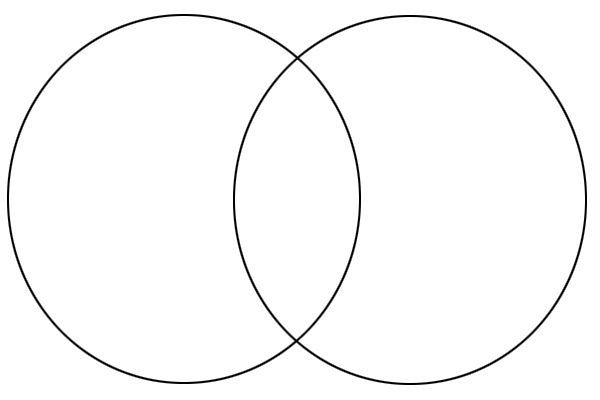 Lic. Julio Lic. María AlfaroLa actividad metalingüística si favorece el aprendizaje, porque da paso a la aplicación de los saberes.Capacidad de contemplar la lengua de diferente manera.Debemos dimensionarla, entenderla, aplicarla.Construir conocimiento.El lenguaje se usa no solo para representar el mundo sino para reflexionar acerca de este.La metalingüística consolida saberes. Lic. JulioMetalingüística es explicar a través de sí mismo sus términos.(El estudiante)Sin explicar lo que se está leyendo solo tendrá un conocimiento literal sin entendimiento.